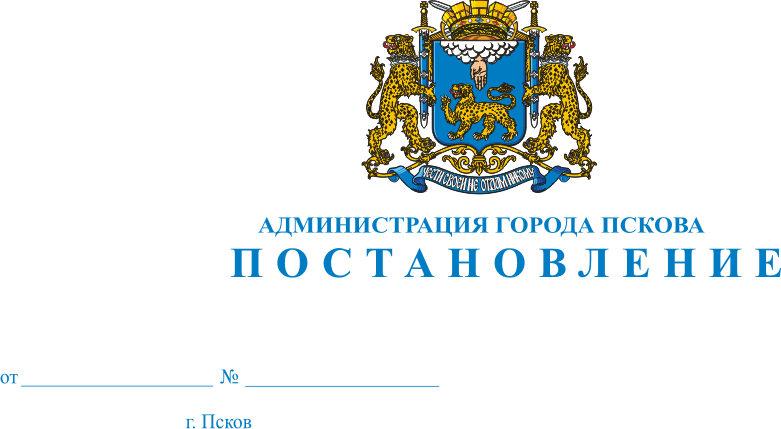 О демонтаже самовольно установленного некапитального сооружения (металлического гаража (типового) с двухскатной крышей, светло-серого цвета, ориентировочным размером 6 м х 3 м), расположенного по адресу:                      г. Псков, ул. Кузбасской Дивизии (нечетная сторона) напротив д. 4,                                                             в границах кадастрового квартала КН 60:27:0050203, владелец которого                       не установлен В соответствии с Порядком освобождения земельных участков                            на территории города Пскова от самовольно установленных, брошенных или оставленных собственником движимых вещей, утвержденным Решением Псковской городской Думы от 28.12.2011 №2049, Актом о самовольном занятии земельного участка от 19.08.2013 №38 Комиссии по освобождению земельных участков на территории города Пскова от самовольно установленных, брошенных или оставленных собственником движимых вещей, созданной на основании Решения Псковской городской Думы                                от 28.12.2011 №2049, Распоряжения Администрации города Пскова                                 от 06.04.2012 №257-р, руководствуясь статьями 32 и 34 Устава муниципального образования «Город Псков», Администрация города ПсковаПОСТАНОВЛЯЕТ:1. Собственнику самовольно установленного некапитального сооружения (металлического гаража (типового) с двухскатной крышей, светло-серого цвета, ориентировочным размером 6 м х 3 м), расположенного                     по адресу: г. Псков, ул. Кузбасской Дивизии (нечетная сторона) напротив                      д. 4 (с северо-восточной стороны на расстоянии 10,2 м от опоры освещения № 11), в границах кадастрового квартала КН 60:27:0050203, произвести демонтаж данного объекта в течение пяти дней с момента опубликования настоящего Постановления.2. В случае неисполнения п.1 настоящего Постановления, Управлению городского хозяйства Администрации города Пскова (Захаров А.Г.) осуществить демонтаж объекта посредством привлечения специализированной организации в соответствии с требованиями действующего законодательства, обеспечив хранение безхозяйных движимых вещей в течение 12 месяцев.3. Настоящее Постановление вступает в силу с момента его официального опубликования.4. Опубликовать настоящее Постановление в газете «Псковские Новости» и разместить на официальном сайте муниципального образования «Город Псков» в сети «Интернет».5. Контроль за исполнением настоящего Постановления возложить                     на заместителя Главы Администрации города Пскова Волкова В.Н. Глава Администрации города Пскова                                                                         И.В. Калашников